Что такое фликер? Фликеры – это маленькие значки или наклейки, которые можно разместить на рюкзаке, куртке, руке или джинсах, а также на обуви. Они отражают свет в темноте и помогают увидеть пешехода в ночное время быстрее. При езде с ближним светом расстояние, при котором можно заметить пешехода, равно 25-30 метров, а если у человека есть фликер, то оно увеличивается до 130-140 метров. А водитель, едущий в машине с включённым дальним светом, может увидеть фликер с расстояния 400 метров. ФЛИКЕРЫ СПАСАЮТ ЖИЗНЬ Пешеходы – одна из самых уязвимых категорий участников дорожного движения. Каждый год приносит все более ужасающую статистику по количеству дорожно-транспортных происшествий, связанных с наездом транспортных средств на пешеходов. Особенно опасной ситуация становится в темное время суток.Фликер – это световозвращатель, который может спасти пешехода на дороге. Обеспечивая видимость в условиях недостаточной освещенности, светоотражатель становится практически единственным способом обозначить себя на проезжей части. Особенно остро эта проблема стоит вне городов, на плохо освещенных или совсем не освещенных дорогах.Световозвращающими элементами могут служить маленькие брелоки, браслеты, значки, наклейки или шевроны, покрытые отражающим свет материалом. Они работают по принципу дорожных знаков: специальный материал возвращает свет к его источнику.Чем больше фликеров, тем лучше. Сотрудники дорожной полиции рекомендуют в черте населенного пункта обозначать себя световозвращающими элементами на левой и правой руках, подвесить по одному фликеру на ремень и сзади на рюкзак. Таким образом, самый оптимальный вариант, когда на пешеходе находится 4 фликера. В сентябре месяце прошел родительский патруль с группой «Смешарики» с темой: «Светоотражающие элементы».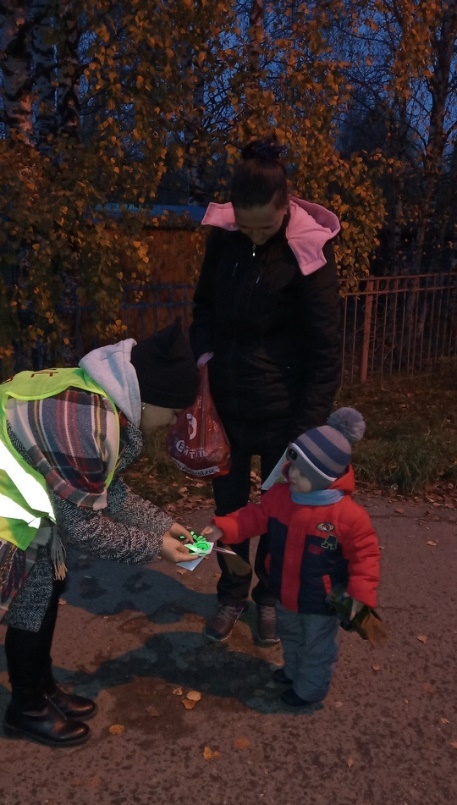 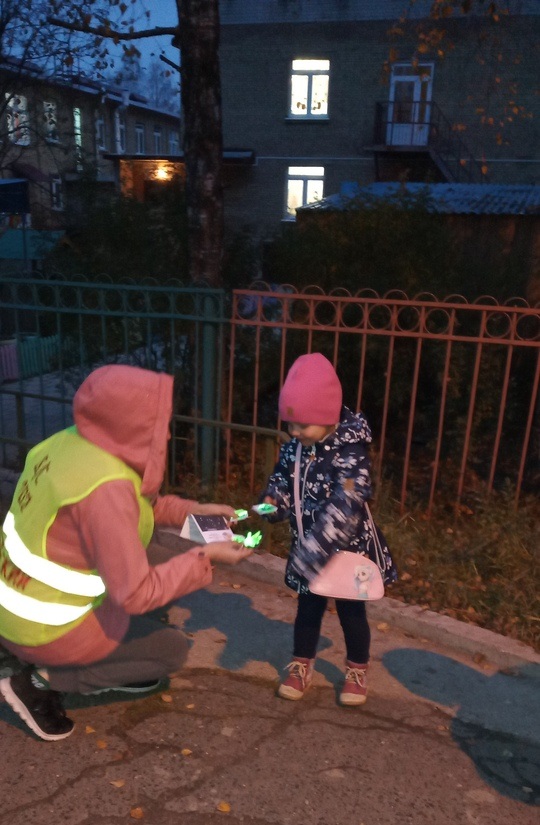 